		RACE NOTICE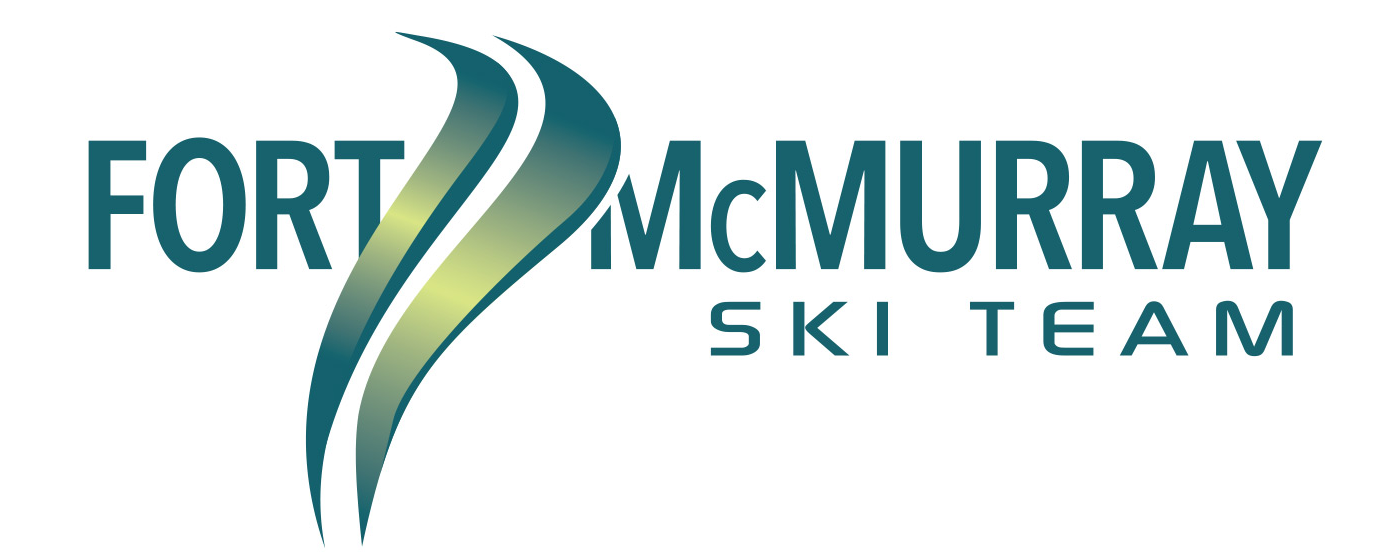 Will Kristman EPIC RaceFort McMurray Ski Team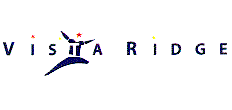 DATE:Saturday April 4, 2020Saturday April 4, 2020EVENT:The Will Kristman EPIC Event will consist of a one day dual combi2 runs per racer per course (4 runs total), 2 on red, 2 on blue Electronic timing – independent times for each course awards based on combined times of best run from first set + best run of second set.follow with Dual Slalom encouraged Fun Runs not for medals – time permittingThe Will Kristman EPIC Event will consist of a one day dual combi2 runs per racer per course (4 runs total), 2 on red, 2 on blue Electronic timing – independent times for each course awards based on combined times of best run from first set + best run of second set.follow with Dual Slalom encouraged Fun Runs not for medals – time permittingLOCATION:FORT McMURRAY - Vista Ridge All Season ParkFORT McMURRAY - Vista Ridge All Season ParkSANCTION:Non Sanctioned RaceNon Sanctioned RaceELIGIBILITY:Minimum age 4, maximum age 21Minimum age 4, maximum age 21HELMETS:Alberta Alpine approved helmets – hard ear tabs are recommendedAlberta Alpine approved helmets – hard ear tabs are recommendedENTRIES:Submit a complete entry list by email to:  neipaterson@icloud.com, Race Administrator: Renee PatersonSubmit entries on the appropriate entry formSubmit a complete entry list by email to:  neipaterson@icloud.com, Race Administrator: Renee PatersonSubmit entries on the appropriate entry formENTRY FEE:FREE! – Includes Lift Ticket, Lunch and AwardsFREE! – Includes Lift Ticket, Lunch and AwardsENTRY DEADLINE:Saturday March 28, 2017Saturday March 28, 2017RACE DRAW:Racer order by age categories – youngest to oldest  Racer order by age categories – youngest to oldest  AWARDS:Medals for top 3 per gender and age category.Medals for top 3 per gender and age category.VOLUNTEERS:Volunteers are appreciated and essential to the success of this event. Complimentary lift tickets and lunches will be provided. Please provide email address, contact phone number, official level and job preference to the Volunteer Coordinator: tbd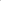 Volunteers are appreciated and essential to the success of this event. Complimentary lift tickets and lunches will be provided. Please provide email address, contact phone number, official level and job preference to the Volunteer Coordinator: tbdRACE DAY SCHEDULE:Coaches meeting at 8:30 with bib and detailed race schedule pickupOpening Ceremonies at 10:00am.First run 10:45am with race awards after course tear down.Coaches meeting at 8:30 with bib and detailed race schedule pickupOpening Ceremonies at 10:00am.First run 10:45am with race awards after course tear down.LIFT TICKETS:FREE for racers and volunteersFREE for racers and volunteersRACE ORGANIZERS:Chief of RaceTanya PoulinRACE ORGANIZERS:Race Administrator:Renee PatersonTechnical Delegate:Richard Pridday and Sue GreenbergVolunteer Coordinator:tbdChief of Course:tbdChief of Timing:Kathi Gouthro